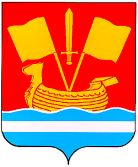 АДМИНИСТРАЦИЯ КИРОВСКОГО МУНИЦИПАЛЬНОГО РАЙОНА ЛЕНИНГРАДСКОЙ ОБЛАСТИП О С Т А Н О В Л Е Н И ЕОт 16 августа  2021 года  № 1442О внесении изменений в постановление администрации Кировского муниципального района Ленинградской области от 30 ноября 2015 года № 3121  «Об утверждении  муниципальной программы «Комплексное развитие Кировского муниципального района  Ленинградской области»В соответствии с п.п. 4.1.2. п. 4 постановления администрации Кировского муниципального района Ленинградской области от 24 февраля 2014 года № 584 «Об утверждении Порядка разработки, реализации и оценки эффективности муниципальных программ Кировского муниципального района Ленинградской области»:    1. Внести в муниципальную программу «Комплексное развитие Кировского муниципального района Ленинградской области», утвержденную постановлением администрации Кировского муниципального района Ленинградской области от  30 ноября 2015 года   № 3121 (далее – Программа), следующие изменения:1.1. Паспорт  Программы  изложить в редакции согласно приложению    № 1 к настоящему постановлению.1.2. Графы 6,12,16  Перечня  мероприятий  Программы  в  строках с 175 по 206 изложить в редакции согласно приложению № 2  к настоящему постановлению.1.3. Планируемые результаты реализации Программы изложить согласно приложению № 3  к настоящему постановлению.2. Постановление вступает в силу после официального опубликования.Заместитель главы администрации по земельным и имущественным вопросам                                       Ю.Ю. ФаустРазослано: в дело, КФ, отдел эк. развития, пресса, МКУ «УКС»                                                                                                                                                                                                                 Приложение № 1                                                                                                                                                                                        к постановлению администрации                                                                                                                                                                                              Кировского муниципального района                                                                                                                                                                        Ленинградской области                                                                                                                                                                                  от 16 августа  2021 г.  № 1442                                                                                                                                               Паспорт программы«Комплексное развитиеКировского муниципального района Ленинградской области»                                                                                                                                                                  Приложение № 2                                                                                                                                                                                               к постановлению администрации                                                                                                                                                                                                    Кировского муниципального района                                                                                                                                                                              Ленинградской области                                                                                                                                                                                         от 16 августа  2021 г.  № 1442                         Перечень мероприятий  программы "Комплексное развитиеКировского муниципального района Ленинградской области"                                                                                                                                                                    Приложение № 3                                                                                                                                                                                                 к постановлению администрации                                                                                                                                                                                                       Кировского муниципального района                                                                                                                                                                                  Ленинградской области                                                                                                                                                                                            от 16 августа  2021 г.  № 1442                         Планируемые результаты реализации  программы "Комплексное развитиеКировского муниципального района Ленинградской области"Наименование программы         Наименование программы         Комплексное развитие Кировского муниципального района Ленинградской областиКомплексное развитие Кировского муниципального района Ленинградской областиКомплексное развитие Кировского муниципального района Ленинградской областиКомплексное развитие Кировского муниципального района Ленинградской областиКомплексное развитие Кировского муниципального района Ленинградской областиКомплексное развитие Кировского муниципального района Ленинградской областиКомплексное развитие Кировского муниципального района Ленинградской областиЦели программы                 Цели программы                 Создание комфортных условий  в социальных учреждениях на территории Кировского муниципального района Ленинградской области. Ремонт объектов жилищно-коммунального хозяйства, прочих объектов.Создание комфортных условий  в социальных учреждениях на территории Кировского муниципального района Ленинградской области. Ремонт объектов жилищно-коммунального хозяйства, прочих объектов.Создание комфортных условий  в социальных учреждениях на территории Кировского муниципального района Ленинградской области. Ремонт объектов жилищно-коммунального хозяйства, прочих объектов.Создание комфортных условий  в социальных учреждениях на территории Кировского муниципального района Ленинградской области. Ремонт объектов жилищно-коммунального хозяйства, прочих объектов.Создание комфортных условий  в социальных учреждениях на территории Кировского муниципального района Ленинградской области. Ремонт объектов жилищно-коммунального хозяйства, прочих объектов.Создание комфортных условий  в социальных учреждениях на территории Кировского муниципального района Ленинградской области. Ремонт объектов жилищно-коммунального хозяйства, прочих объектов.Создание комфортных условий  в социальных учреждениях на территории Кировского муниципального района Ленинградской области. Ремонт объектов жилищно-коммунального хозяйства, прочих объектов.Разработчик программы -          ответственный исполнитель  подпрограммы             Разработчик программы -          ответственный исполнитель  подпрограммы             Муниципальное казенное учреждение «Управление капитального строительства» Кировского муниципального района Ленинградской области Муниципальное казенное учреждение «Управление капитального строительства» Кировского муниципального района Ленинградской области Муниципальное казенное учреждение «Управление капитального строительства» Кировского муниципального района Ленинградской области Муниципальное казенное учреждение «Управление капитального строительства» Кировского муниципального района Ленинградской области Муниципальное казенное учреждение «Управление капитального строительства» Кировского муниципального района Ленинградской области Муниципальное казенное учреждение «Управление капитального строительства» Кировского муниципального района Ленинградской области Муниципальное казенное учреждение «Управление капитального строительства» Кировского муниципального района Ленинградской области Участники программыУчастники программыКомитет образования администрации Кировского муниципального района Ленинградской области;Комитет социальной защиты населения Кировского муниципального района Ленинградской области;Управление культуры администрации Кировского муниципального района Ленинградской области;Управление по коммунальному, дорожному хозяйству, транспорту и связи администрации Кировского муниципального района Ленинградской областиКомитет образования администрации Кировского муниципального района Ленинградской области;Комитет социальной защиты населения Кировского муниципального района Ленинградской области;Управление культуры администрации Кировского муниципального района Ленинградской области;Управление по коммунальному, дорожному хозяйству, транспорту и связи администрации Кировского муниципального района Ленинградской областиКомитет образования администрации Кировского муниципального района Ленинградской области;Комитет социальной защиты населения Кировского муниципального района Ленинградской области;Управление культуры администрации Кировского муниципального района Ленинградской области;Управление по коммунальному, дорожному хозяйству, транспорту и связи администрации Кировского муниципального района Ленинградской областиКомитет образования администрации Кировского муниципального района Ленинградской области;Комитет социальной защиты населения Кировского муниципального района Ленинградской области;Управление культуры администрации Кировского муниципального района Ленинградской области;Управление по коммунальному, дорожному хозяйству, транспорту и связи администрации Кировского муниципального района Ленинградской областиКомитет образования администрации Кировского муниципального района Ленинградской области;Комитет социальной защиты населения Кировского муниципального района Ленинградской области;Управление культуры администрации Кировского муниципального района Ленинградской области;Управление по коммунальному, дорожному хозяйству, транспорту и связи администрации Кировского муниципального района Ленинградской областиКомитет образования администрации Кировского муниципального района Ленинградской области;Комитет социальной защиты населения Кировского муниципального района Ленинградской области;Управление культуры администрации Кировского муниципального района Ленинградской области;Управление по коммунальному, дорожному хозяйству, транспорту и связи администрации Кировского муниципального района Ленинградской областиКомитет образования администрации Кировского муниципального района Ленинградской области;Комитет социальной защиты населения Кировского муниципального района Ленинградской области;Управление культуры администрации Кировского муниципального района Ленинградской области;Управление по коммунальному, дорожному хозяйству, транспорту и связи администрации Кировского муниципального района Ленинградской областиЗадачи программы               Задачи программы               Улучшение состояния зданий социально - значимых объектов;Создание комфортных условий для работников и посетителей социальных объектов;Улучшение состояния объектов ЖКХ;Минимизация возникновения возможных аварийных ситуаций.Улучшение состояния зданий социально - значимых объектов;Создание комфортных условий для работников и посетителей социальных объектов;Улучшение состояния объектов ЖКХ;Минимизация возникновения возможных аварийных ситуаций.Улучшение состояния зданий социально - значимых объектов;Создание комфортных условий для работников и посетителей социальных объектов;Улучшение состояния объектов ЖКХ;Минимизация возникновения возможных аварийных ситуаций.Улучшение состояния зданий социально - значимых объектов;Создание комфортных условий для работников и посетителей социальных объектов;Улучшение состояния объектов ЖКХ;Минимизация возникновения возможных аварийных ситуаций.Улучшение состояния зданий социально - значимых объектов;Создание комфортных условий для работников и посетителей социальных объектов;Улучшение состояния объектов ЖКХ;Минимизация возникновения возможных аварийных ситуаций.Улучшение состояния зданий социально - значимых объектов;Создание комфортных условий для работников и посетителей социальных объектов;Улучшение состояния объектов ЖКХ;Минимизация возникновения возможных аварийных ситуаций.Улучшение состояния зданий социально - значимых объектов;Создание комфортных условий для работников и посетителей социальных объектов;Улучшение состояния объектов ЖКХ;Минимизация возникновения возможных аварийных ситуаций.Основные мероприятия Основные мероприятия 1. Капитальное строительство объектов муниципальной собственности.2. Капитальный ремонт (ремонт) объектов муниципальной собственности.1. Капитальное строительство объектов муниципальной собственности.2. Капитальный ремонт (ремонт) объектов муниципальной собственности.1. Капитальное строительство объектов муниципальной собственности.2. Капитальный ремонт (ремонт) объектов муниципальной собственности.1. Капитальное строительство объектов муниципальной собственности.2. Капитальный ремонт (ремонт) объектов муниципальной собственности.1. Капитальное строительство объектов муниципальной собственности.2. Капитальный ремонт (ремонт) объектов муниципальной собственности.1. Капитальное строительство объектов муниципальной собственности.2. Капитальный ремонт (ремонт) объектов муниципальной собственности.1. Капитальное строительство объектов муниципальной собственности.2. Капитальный ремонт (ремонт) объектов муниципальной собственности.Сроки реализации программы     Сроки реализации программы     2016-2023 гг.2016-2023 гг.2016-2023 гг.2016-2023 гг.2016-2023 гг.2016-2023 гг.2016-2023 гг.2016-2023 гг.2016-2023 гг.2016-2023 гг.2016-2023 гг.2016-2023 гг.Источники            
финансирова-ния       
программы по годам
реализации и главным 
распорядителям       
бюджетных средств,   
в том числе по годам:ГРБСИсточник      
финансированияРасходы (тыс. рублей)Расходы (тыс. рублей)Расходы (тыс. рублей)Расходы (тыс. рублей)Расходы (тыс. рублей)Расходы (тыс. рублей)Расходы (тыс. рублей)Расходы (тыс. рублей)Расходы (тыс. рублей)Расходы (тыс. рублей)Расходы (тыс. рублей)Источники            
финансирова-ния       
программы по годам
реализации и главным 
распорядителям       
бюджетных средств,   
в том числе по годам:ГРБСИсточник      
финансирования2016 год2016 год2017 год2018 год2018 год2019 год2020 год2021 год2022 год2023 годитогоИсточники            
финансирова-ния       
программы по годам
реализации и главным 
распорядителям       
бюджетных средств,   
в том числе по годам:Всего         164 367,61164 367,61146 745,27207 995,10207 995,10383 006,20511 546,30227 052,10203 358,00293 339,902 137 410,48Источники            
финансирова-ния       
программы по годам
реализации и главным 
распорядителям       
бюджетных средств,   
в том числе по годам:В том числе:В том числе:В том числе:В том числе:В том числе:В том числе:В том числе:В том числе:В том числе:В том числе:В том числе:Источники            
финансирова-ния       
программы по годам
реализации и главным 
распорядителям       
бюджетных средств,   
в том числе по годам:Комитеты ЛОСредства      
бюджета       
Ленинградской области     88 720,5688 720,5676 275,29136 740,70136 740,70285 996,70404 580,26142 211,70185 249,50268 053,401 587 828,11Источники            
финансирова-ния       
программы по годам
реализации и главным 
распорядителям       
бюджетных средств,   
в том числе по годам:МКУ «УКС»Средства      
бюджета       
района    
        75 647,0575 647,0570 469,9871 254,4071 254,4097 009,50106 966,0484 840,4018 108,5025 286,50549 582,37Источники            
финансирова-ния       
программы по годам
реализации и главным 
распорядителям       
бюджетных средств,   
в том числе по годам:Внебюджетные  
источники     -----------Планируемые результаты реализации 
программы                      Реконструкция здания администрации Кировского муниципального района Ленинградской областиРемонт не менее 33 социально-значимых объектовПроектирование – не менее 19 объектовУстройство пандусов – не менее 2 объектовРемонтные работы в здании внешкольного образования – не менее 6 объектовЗамена электрооборудования – не менее 2 объектовРемонт кабинетов (групп) – не менее 7 шт.Реконструкция здания администрации Кировского муниципального района Ленинградской областиРемонт не менее 33 социально-значимых объектовПроектирование – не менее 19 объектовУстройство пандусов – не менее 2 объектовРемонтные работы в здании внешкольного образования – не менее 6 объектовЗамена электрооборудования – не менее 2 объектовРемонт кабинетов (групп) – не менее 7 шт.Реконструкция здания администрации Кировского муниципального района Ленинградской областиРемонт не менее 33 социально-значимых объектовПроектирование – не менее 19 объектовУстройство пандусов – не менее 2 объектовРемонтные работы в здании внешкольного образования – не менее 6 объектовЗамена электрооборудования – не менее 2 объектовРемонт кабинетов (групп) – не менее 7 шт.Реконструкция здания администрации Кировского муниципального района Ленинградской областиРемонт не менее 33 социально-значимых объектовПроектирование – не менее 19 объектовУстройство пандусов – не менее 2 объектовРемонтные работы в здании внешкольного образования – не менее 6 объектовЗамена электрооборудования – не менее 2 объектовРемонт кабинетов (групп) – не менее 7 шт.Реконструкция здания администрации Кировского муниципального района Ленинградской областиРемонт не менее 33 социально-значимых объектовПроектирование – не менее 19 объектовУстройство пандусов – не менее 2 объектовРемонтные работы в здании внешкольного образования – не менее 6 объектовЗамена электрооборудования – не менее 2 объектовРемонт кабинетов (групп) – не менее 7 шт.Реконструкция здания администрации Кировского муниципального района Ленинградской областиРемонт не менее 33 социально-значимых объектовПроектирование – не менее 19 объектовУстройство пандусов – не менее 2 объектовРемонтные работы в здании внешкольного образования – не менее 6 объектовЗамена электрооборудования – не менее 2 объектовРемонт кабинетов (групп) – не менее 7 шт.Реконструкция здания администрации Кировского муниципального района Ленинградской областиРемонт не менее 33 социально-значимых объектовПроектирование – не менее 19 объектовУстройство пандусов – не менее 2 объектовРемонтные работы в здании внешкольного образования – не менее 6 объектовЗамена электрооборудования – не менее 2 объектовРемонт кабинетов (групп) – не менее 7 шт.Реконструкция здания администрации Кировского муниципального района Ленинградской областиРемонт не менее 33 социально-значимых объектовПроектирование – не менее 19 объектовУстройство пандусов – не менее 2 объектовРемонтные работы в здании внешкольного образования – не менее 6 объектовЗамена электрооборудования – не менее 2 объектовРемонт кабинетов (групп) – не менее 7 шт.N   
п/п Мероприятия по
реализации    
программы     
(подпрограммы)Источники     
финансиро-ванияСрок       
исполне -ния 
мероприятияОбъем         
финан-сирова-ния
меро-приятия   
в отчет-ном     
финан-совом    
году (тыс.    
руб.) Всего
(тыс.
руб.)Объем финансирования по годам (тыс. руб.)Объем финансирования по годам (тыс. руб.)Объем финансирования по годам (тыс. руб.)Объем финансирования по годам (тыс. руб.)Объем финансирования по годам (тыс. руб.)Объем финансирования по годам (тыс. руб.)Объем финансирования по годам (тыс. руб.)Объем финансирования по годам (тыс. руб.)Объем финансирования по годам (тыс. руб.)Объем финансирования по годам (тыс. руб.)Объем финансирования по годам (тыс. руб.)Ответ-ствен-ный 
за выпол-нение 
меро-приятия   
прог-раммы     
(под-прог-раммы)Планируемые   
результаты    
выполнения    
мероприятий   
программы    
(подпрограммы)N   
п/п Мероприятия по
реализации    
программы     
(подпрограммы)Источники     
финансиро-ванияСрок       
исполне -ния 
мероприятияОбъем         
финан-сирова-ния
меро-приятия   
в отчет-ном     
финан-совом    
году (тыс.    
руб.) Всего
(тыс.
руб.)2016201720182019202020212021       2022       20222023202312345678910111212131314141516Капитальное строительствоКапитальное строительствоКапитальное строительствоКапитальное строительствоКапитальное строительствоКапитальное строительствоКапитальное строительствоКапитальное строительствоКапитальное строительствоКапитальное строительствоКапитальное строительствоКапитальное строительствоКапитальное строительствоКапитальное строительствоКапитальное строительство2021 год2021 год2021 год2021 год2021 год2021 год2021 год2021 год2021 год2021 год2021 год2021 год2021 год2021 год2021 год2021 год2021 годКапитальное строительствоКапитальное строительствоКапитальное строительствоКапитальное строительствоКапитальное строительствоКапитальное строительствоКапитальное строительствоКапитальное строительствоКапитальное строительствоКапитальное строительствоКапитальное строительствоКапитальное строительствоКапитальное строительствоКапитальное строительствоКапитальное строительствоКапитальное строительствоКапитальное строительство175Строительство физкультурно-оздоровительного комплекса с универсальным игровым залом по адресу: Ленинградская область,  г. Кировск, ул. Советская, д. 1Средства бюджета района202116 784,3016 784,3016 784,30МКУ «УКС»- Строительство объекта- Разработка технических планов объекта- Ведение авторского надзора на объекте- Услуги по контролю за соблюдением требований нормативно-технической документации при строительстве ИТП с КУУТЭ объекта капитального строительства- Услуги по контролю за соблюдением требований нормативно-технической документации при строительстве тепловой сети на объекте капитального строительства- Согласование проектной документации по объекту- Пусконаладоч-ные работы системы вентиляции и кондиционирова-ния воздуха, дымоудаления объекта - Услуги по созданию технической возможности технологического присоединения к электрическим сетям (технологическое присоединение объекта)- Поставка, сборка и монтаж на месте мебели и инвентаря- Разработка технических планов175Строительство физкультурно-оздоровительного комплекса с универсальным игровым залом по адресу: Ленинградская область,  г. Кировск, ул. Советская, д. 1Средства бюджета Ленинград-ской области202134 652,0034 652,0034 652,00МКУ «УКС»- Строительство объекта- Разработка технических планов объекта- Ведение авторского надзора на объекте- Услуги по контролю за соблюдением требований нормативно-технической документации при строительстве ИТП с КУУТЭ объекта капитального строительства- Услуги по контролю за соблюдением требований нормативно-технической документации при строительстве тепловой сети на объекте капитального строительства- Согласование проектной документации по объекту- Пусконаладоч-ные работы системы вентиляции и кондиционирова-ния воздуха, дымоудаления объекта - Услуги по созданию технической возможности технологического присоединения к электрическим сетям (технологическое присоединение объекта)- Поставка, сборка и монтаж на месте мебели и инвентаря- Разработка технических планов176Строительство основной общеобразователь- ной школы с дошкольным отделением на 100 мест в дер. Сухое Кировского районаСредства бюджета района20211 496,001 496,001 496,00МКУ «УКС»- Строительство объекта176Строительство основной общеобразователь- ной школы с дошкольным отделением на 100 мест в дер. Сухое Кировского районаСредства бюджета Ленинград-ской области202117 204,0017 204,0017 204,00МКУ «УКС»- Строительство объекта177Центр поддержки малого бизнесаСредства бюджета района20214 750,004 750,004 750,00МКУ «УКС»- Разработка ПСД на строительство Центра поддержки малого бизнеса Кировского района по адресу: г. Кировск, ул. Красных сосен, д. 4178Реконструкция здания администрации Кировского муниципального района Ленинградской областиСредства бюджета района2021740,00740,00740,00МКУ «УКС»- Оказание услуг контроля соответствия выполняемых работ проектной документации- Устранение замечаний от Госстройнадзора179Строительство лыжной трассы  дистанцией 5000 м Средства бюджета района2021321,70321,70321,70МКУ «УКС»- Проектно-изыскательские работы для объекта по адресу: Ленинградская область, Кировский район, г. Кировск180Строительство газовой блочно-модульной котельной в п. Шум по адресу: ст. Войбокало, Школьный пер., д. 1Средства бюджета района2021490,80490,80490,80МКУ «УКС» - Оказание услуг авторского надзора на объекте- Аварийное и техническое обслуживание газоиспользую-щего оборудова-ния- Аварийное и техническое обслуживание наружного газопровода и газоиспользую-щего оборудова-ния- Поставка газа- Первичный пуск газа - Технический надзор за строительством объекта- Техническое обслуживание наружного газопровода- Осуществление технологического присоединения энергопринимаю-щих устройств- Газопровод среднего давления180Строительство газовой блочно-модульной котельной в п. Шум по адресу: ст. Войбокало, Школьный пер., д. 1Средства бюджета района2021490,80490,80490,80МКУ «УКС» - Оказание услуг авторского надзора на объекте- Аварийное и техническое обслуживание газоиспользую-щего оборудова-ния- Аварийное и техническое обслуживание наружного газопровода и газоиспользую-щего оборудова-ния- Поставка газа- Первичный пуск газа - Технический надзор за строительством объекта- Техническое обслуживание наружного газопровода- Осуществление технологического присоединения энергопринимаю-щих устройств- Газопровод среднего давленияКапитальный ремонтКапитальный ремонтКапитальный ремонтКапитальный ремонтКапитальный ремонтКапитальный ремонтКапитальный ремонтКапитальный ремонтКапитальный ремонтКапитальный ремонтКапитальный ремонтКапитальный ремонтКапитальный ремонтКапитальный ремонтКапитальный ремонтКапитальный ремонтКапитальный ремонтОбразованиеОбразованиеОбразованиеОбразованиеОбразованиеОбразованиеОбразованиеОбразованиеОбразованиеОбразованиеОбразованиеОбразованиеОбразованиеОбразованиеОбразованиеОбразованиеОбразованиеОбщее образованиеОбщее образованиеОбщее образованиеОбщее образованиеОбщее образованиеОбщее образованиеОбщее образованиеОбщее образованиеОбщее образованиеОбщее образованиеОбщее образованиеОбщее образованиеОбщее образованиеОбщее образованиеОбщее образованиеОбщее образованиеОбщее образование181МКОУ « Шумская средняя общеобразователь -ная школа» по адресу: Ленинградская область, Кировский район, п.ст. Войбокало, Школьный пер., д. 1Средства      
бюджета района   20217 660,207660,207660,20МКУ «УКС»- Ведение авторского надзора на объекте - Реновация организаций общего образования  (капитальный ремонт здания)- Реновация организаций общего образования  (поставка оборудования на объект)- Монтаж системы вентиляции музея здания по адресу: Ленинградская область, Кировский район, п.ст. Войбокало, Школьный пер., д. 1-Пусконаладоч-ные работы системы вентиляции столовой, пищеблока, моечной, складов и музея здания по адресу: Ленинградская область, Кировский район, п.ст. Войбокало, Школьный пер., д.1- Прокладка вводного электрического кабеля к зданию по адресу: Ленинградская область, Кировский район, п.ст. Войбокало, Школьный пер.,  д. 1181МКОУ « Шумская средняя общеобразователь -ная школа» по адресу: Ленинградская область, Кировский район, п.ст. Войбокало, Школьный пер., д. 1Средства бюджета Ленинград-ской области202155 265,9055 265,9055 265,90- Ведение авторского надзора на объекте - Реновация организаций общего образования  (капитальный ремонт здания)- Реновация организаций общего образования  (поставка оборудования на объект)- Монтаж системы вентиляции музея здания по адресу: Ленинградская область, Кировский район, п.ст. Войбокало, Школьный пер., д. 1-Пусконаладоч-ные работы системы вентиляции столовой, пищеблока, моечной, складов и музея здания по адресу: Ленинградская область, Кировский район, п.ст. Войбокало, Школьный пер., д.1- Прокладка вводного электрического кабеля к зданию по адресу: Ленинградская область, Кировский район, п.ст. Войбокало, Школьный пер.,  д. 1182МКОУ «Суховская основная общеобразователь-ная школа»Средства      
бюджета района   2021154,00154,00154,00МКУ «УКС»- Услуги по выполнению отдельных функций по определению поставщика (подрядчика, исполнителя) на право заключения договора на строительство основной общеобразова-тельной школы с дошкольным отделением на 100 мест в дер. Сухое Кировского района183МКОУ «Павловская основная общеобразователь-ная школа» Средства      
бюджета района   2021130,00130,00130,00МКУ «УКС»- Обустройство наружного искусственного освещения стадиона по адресу: Ленинградская область, Кировский район, п. Павлово,  Ленинградский пр., д. 22184МКОУ «Кировская средняя общеобразователь-ная школа №1»Средства      
бюджета района   20216 207,10 6 207,10 6 207,10- Ремонт кровли по адресу: Ленинградская область,                г. Кировск,         ул. Новая, д.32/2185Выполнение мероприятий по допуску в эксплуатацию АИТП образовательных организацийСредства      
бюджета района   2021780,00780,00780,00МКУ «УКС»- Выполнение мероприятий по допуску в эксплуатацию АИТП образовательных организацийДошкольное образованиеДошкольное образованиеДошкольное образованиеДошкольное образованиеДошкольное образованиеДошкольное образованиеДошкольное образованиеДошкольное образованиеДошкольное образованиеДошкольное образованиеДошкольное образованиеДошкольное образованиеДошкольное образованиеДошкольное образованиеДошкольное образованиеДошкольное образованиеДошкольное образование186МБДОУ Детский сад №3 «Лучик»Средства      
бюджета района   20212 808,002808,00МКУ «УКС»- Ремонт ограждения территории  по адресу: Ленинградская область, Кировский район, г. Отрадное, ул. Заводская, д. 8- Ремонт наружного освещения здания по адресу: Ленинградская область, Кировский район, г. Отрадное, ул. Заводская, д. 8187МКДОУ «Детский сад комбинированного вида №5»Средства      
бюджета района   20211685,901685,90МКУ «УКС»- Ремонт ограждения по адресу: Ленинградская область, Кировский район, п. Мга, ул. Донецкая, д. 13- Устройство наружного освещения здания по адресу: Ленинградская область, Кировский район, п. Мга, ул. Донецкая, д. 13188Выполнение мероприятий по допуску в эксплуатацию АИТП образовательных организацийСредства      
бюджета района   2021900,00900,00МКУ «УКС»- Выполнение мероприятий по допуску в эксплуатацию АИТП образовательных организаций189МБДОУ «Детский сад комбинированного вида «Теремок»Средства      
бюджета района   2021759,40759,40- Устройство наружного освещения здания по адресу: Ленинградская область, Кировский район, г. Шлиссельбург, ул. Малоневский Канал, д. 4а190МБДОУ «Детский сад №24»Средства      
бюджета района   2021368,00368,00- Устройство наружного освещения здания по адресу: Ленинградская область, Кировский район, п. Путилово, ул. Братьев Пожарских, д. 9а191МБДОУ «Детский сад общеразвивающего вида с приоритетным осуществлением деятельности по художественно-эстетическому развитию детей №44 «Андрейка»Средства      
бюджета района   2021723,40723,40- Устройство наружного освещения здания по адресу: Ленинградская область, Кировский район, г. Отрадное, ул. Железнодо-рожная, д. 24192МБДОУ «Детский сад комбинированного вида №37»Средства      
бюджета района   2021560,00560,00- Ремонт трубопровода ГВС в здании по адресу: Ленинградская область, Кировский район, г. Кировск, бульвар Партизанской Славы, д. 13193МКОУ «Синявинская средняя общеобразователь -ная школа» дошкольное отделениеСредства      
бюджета района   20212 677,802 677,80- Замена горизонтальных трубопроводов систем теплоснабжения, водоотведения, ГВС и ХВС в здании по адресу: Ленинградская область, Кировский район, п. Синявино, ул. Кравченко, д. 5 Дополнительное образованиеДополнительное образованиеДополнительное образованиеДополнительное образованиеДополнительное образованиеДополнительное образованиеДополнительное образованиеДополнительное образованиеДополнительное образованиеДополнительное образованиеДополнительное образованиеДополнительное образованиеДополнительное образованиеДополнительное образованиеДополнительное образованиеДополнительное образованиеДополнительное образование194МБУДО «Отрадненская ДШИ»Средства      
бюджета района   20213 574,403 574,40МКУ «УКС»-  Капитальный ремонт кровли здания по адресу: Ленинградская область, Кировский район, г. Отрадное, ул. Комсомольская, д. 5195МБУДО «Синявинская ДШИ» Средства      
бюджета района   2021924,70924,70МКУ «УКС»- Ремонт фасада здания по адресу: Ленинградская область, Кировский район, п. Синявино, ул. Садовая, д. 36196МБУДО «Мгинская детская художественная школа»Средства      
бюджета района   2021379,00379,00МКУ «УКС»- Разработка ПСД по объекту: Капитальный ремонт по адресу: Ленинградская область, Кировский район, п. Мга,                пр. Красного Октября, д. 47197МБУ «Кировская спортивная школа»Средства      
бюджета района   20212 220,402 220,40МКУ «УКС»- Разработка ПСД по объекту: Капитальный ремонт стадиона по адресу: Ленинградская область, Кировский район, п. Приладожский, участок 27198МБУДО «Кировская детская музыкальная школа»Средства      
бюджета района   2021128,30128,30- Ремонт сетей ХВС и ГВС в туалете 1 этажа здания по адресу: Ленинградская область, Кировский район, г. Кировск, ул. Кирова, д. 16/1Физическая культураФизическая культураФизическая культураФизическая культураФизическая культураФизическая культураФизическая культураФизическая культураФизическая культураФизическая культураФизическая культураФизическая культураФизическая культураФизическая культураФизическая культураФизическая культураФизическая культура199Мероприятия по проведению капитального ремонта спортивных объектов Средства      
бюджета района   20213 952,903 952,90МКУ «УКС»- Капитальный ремонт стадиона,  г. Кировск, ул. Советская, д. 1- Услуги по выполнению отдельных функций по определению поставщика (подрядчика, исполнителя) на право заключения договора на капитальный ремонт стадиона по адресу: г. Кировск, ул. Советская, д. 1199Мероприятия по проведению капитального ремонта спортивных объектов Средства бюджета Ленинград-ской области202135 089,8035 089,80МКУ «УКС»- Капитальный ремонт стадиона,  г. Кировск, ул. Советская, д. 1- Услуги по выполнению отдельных функций по определению поставщика (подрядчика, исполнителя) на право заключения договора на капитальный ремонт стадиона по адресу: г. Кировск, ул. Советская, д. 1Жилищно-коммунальное хозяйствоЖилищно-коммунальное хозяйствоЖилищно-коммунальное хозяйствоЖилищно-коммунальное хозяйствоЖилищно-коммунальное хозяйствоЖилищно-коммунальное хозяйствоЖилищно-коммунальное хозяйствоЖилищно-коммунальное хозяйствоЖилищно-коммунальное хозяйствоЖилищно-коммунальное хозяйствоЖилищно-коммунальное хозяйствоЖилищно-коммунальное хозяйствоЖилищно-коммунальное хозяйствоЖилищно-коммунальное хозяйствоЖилищно-коммунальное хозяйствоЖилищно-коммунальное хозяйствоЖилищно-коммунальное хозяйствоВодоснабжение и водоотведениеВодоснабжение и водоотведениеВодоснабжение и водоотведениеВодоснабжение и водоотведениеВодоснабжение и водоотведениеВодоснабжение и водоотведениеВодоснабжение и водоотведениеВодоснабжение и водоотведениеВодоснабжение и водоотведениеВодоснабжение и водоотведениеВодоснабжение и водоотведениеВодоснабжение и водоотведениеВодоснабжение и водоотведениеВодоснабжение и водоотведениеВодоснабжение и водоотведениеВодоснабжение и водоотведениеВодоснабжение и водоотведение200Организация реконструкции канализационных очистных сооружений, Ленинградское шоссе, д. 7,                 г. ОтрадноеСредства      
бюджета района   202160,0060,00МКУ «УКС»- Разработка технических планов объектаПрочие объектыПрочие объектыПрочие объектыПрочие объектыПрочие объектыПрочие объектыПрочие объектыПрочие объектыПрочие объектыПрочие объектыПрочие объектыПрочие объектыПрочие объектыПрочие объектыПрочие объектыПрочие объектыПрочие объекты201Мероприятия по капитальному ремонту (ремонту) прочих объектовСредства      
бюджета района   202123 604,1023 604,10МКУ «УКС»- Разработка ПСД на проведение капитального ремонта здания по адресу: Ленинградская область, Кировский район, г. Кировск,        ул. Краснофлот-ская, д. 20- Ремонт пожарных гидрантов в Кировском районе Ленинградской области- Техническое обследование здания по адресу: Ленинградская область, Кировский район, п. Мга, ул. Майора Жаринова, д. 12д- Ремонт помещений в здании по адресу: Ленинградская область,                г. Кировск,         ул. Кирова, д. 20- Ремонт фасада здания администрации по адресу: Ленинградская область, Кировский район, г. Кировск, ул. Новая, д. 1- Ремонт пола коридора 2-го этажа в здании по адресу: Ленинградская область, Кировский район,               г. Кировск,  ул. Новая, д. 1- Замена дверей на 2 и 3 этажах и ремонт стен 2 этажа в здании по адресу: Ленинградская область, Кировский район, г. Кировск, ул. Новая, д. 1- Ремонт пола коридора 3-го этажа в здании администрации по адресу: Ленинградская область, Кировский район, г. Кировск, ул. Новая д. 1 (3 этаж)Итого2021227 052,10227 052,10Средства бюджета района202184 840,4084 840,40Средства бюджета Ленинград-ской области2021142 211,70142 211,702022 год2022 год2022 год2022 год2022 год2022 год2022 год2022 год2022 год2022 год2022 год2022 год2022 год2022 год2022 год2022 годКапитальное строительствоКапитальное строительствоКапитальное строительствоКапитальное строительствоКапитальное строительствоКапитальное строительствоКапитальное строительствоКапитальное строительствоКапитальное строительствоКапитальное строительствоКапитальное строительствоКапитальное строительствоКапитальное строительствоКапитальное строительствоКапитальное строительствоКапитальное строительство202Строительство основной общеобразователь -ной школы с дошкольным отделением на 100 мест в дер. Сухое Кировского районаСредства бюджета района202210 435,0010 435,0010 435,0010 435,00МКУ «УКС»- Строительство объекта202Строительство основной общеобразователь -ной школы с дошкольным отделением на 100 мест в дер. Сухое Кировского районаСредства бюджета Ленинград-ской области2022120 000,00    120 000,00    120 000,00    120 000,00МКУ «УКС»- Строительство объектаКапитальный ремонтКапитальный ремонтКапитальный ремонтКапитальный ремонтКапитальный ремонтКапитальный ремонтКапитальный ремонтКапитальный ремонтКапитальный ремонтКапитальный ремонтКапитальный ремонтКапитальный ремонтКапитальный ремонтКапитальный ремонтКапитальный ремонтКапитальный ремонтКапитальный ремонтКультураКультураКультураКультураКультураКультураКультураКультураКультураКультураКультураКультураКультураКультураКультураКультураКультура203МКУК «ЦМБ» Кировского района Ленинградской областиСредства      
бюджета района   2022847,20847,20847,20847,20МКУ «УКС»МКУ «УКС»-  Капитальный ремонт МКУК «ЦМБ» Кировского района Ленинградской области203МКУК «ЦМБ» Кировского района Ленинградской областиСредства      
бюджета Ленинград-ской области20223812,403 812,403 812,403 812,40МКУ «УКС»МКУ «УКС»-  Капитальный ремонт МКУК «ЦМБ» Кировского района Ленинградской областиФизическая культураФизическая культураФизическая культураФизическая культураФизическая культураФизическая культураФизическая культураФизическая культураФизическая культураФизическая культураФизическая культураФизическая культураФизическая культураФизическая культураФизическая культураФизическая культураФизическая культура204Мероприятия по проведению капитального ремонта спортивных объектовСредства бюджета района20226 826,306 826,306 826,306 826,30МКУ «УКС»МКУ «УКС»- Капитальный ремонт стадиона  по адресу: Ленинградская область, Кировский район,  г. Кировск, ул. Советская, д. 1204Мероприятия по проведению капитального ремонта спортивных объектовСредства бюджета Ленинград-ской области202261 437,1061 437,1061 437,1061 437,10МКУ «УКС»МКУ «УКС»- Капитальный ремонт стадиона  по адресу: Ленинградская область, Кировский район,  г. Кировск, ул. Советская, д. 1Итого2022203 358,00203 358,00203 358,00203 358,00Средства бюджета района202218 108,5018 108,5018 108,5018 108,50Средства бюджета Ленинград-ской области2022185 249,50185 249,50185 249,50185 249,502023 год2023 год2023 год2023 год2023 год2023 год2023 год2023 год2023 год2023 год2023 год2023 год2023 год2023 год2023 год2023 год2023 годКапитальное строительствоКапитальное строительствоКапитальное строительствоКапитальное строительствоКапитальное строительствоКапитальное строительствоКапитальное строительствоКапитальное строительствоКапитальное строительствоКапитальное строительствоКапитальное строительствоКапитальное строительствоКапитальное строительствоКапитальное строительствоКапитальное строительствоКапитальное строительствоКапитальное строительство205Строительство основной общеобразователь-ной школы с дошкольным отделением на 100 мест в дер. Сухое Кировского районаСредства бюджета района202316 190,0016 190,0016 190,00МКУ «УКС»- Строительство объекта205Строительство основной общеобразователь-ной школы с дошкольным отделением на 100 мест в дер. Сухое Кировского районаСредства бюджета Ленинград-ской области2023186 185,00186 185,00186 185,00МКУ «УКС»- Строительство объектаКапитальный ремонтКапитальный ремонтКапитальный ремонтКапитальный ремонтКапитальный ремонтКапитальный ремонтКапитальный ремонтКапитальный ремонтКапитальный ремонтКапитальный ремонтКапитальный ремонтКапитальный ремонтКапитальный ремонтКапитальный ремонтКапитальный ремонтКапитальный ремонтКапитальный ремонтФизическая культураФизическая культураФизическая культураФизическая культураФизическая культураФизическая культураФизическая культураФизическая культураФизическая культураФизическая культураФизическая культураФизическая культураФизическая культураФизическая культураФизическая культураФизическая культураФизическая культура206УМП  Плавательный бассейнСредства бюджета района20239 096,509 096,509 096,50МКУ «УКС»- Капитальный ремонт плавательного бассейна в г. Кировск206УМП  Плавательный бассейнСредства бюджета Ленинград-ской области202381 868,40  81 868,40  81 868,40МКУ «УКС»- Капитальный ремонт плавательного бассейна в г. КировскИтого2023293 339,90293 339,90293 339,90Средства бюджета района202325 286,5025 286,5025 286,50Средства бюджета Ленинград-ской области2023268 053,40268 053,40268 053,40N  
п/пЗадачи,      
направленные 
на достижение
целиПланируемый объем   
финансирования      
на решение данной   
задачи (тыс. руб.)Планируемый объем   
финансирования      
на решение данной   
задачи (тыс. руб.)Количественные и/ или         
качественные целевые        
показатели,    характеризующие
достижение  целей и решение
задачЕд.  
изме-ренияОценка базового  значения    показате-ля   на начало   реализа-ции   подпрог-раммыПланируемое значение показателя по годам          
реализацииПланируемое значение показателя по годам          
реализацииПланируемое значение показателя по годам          
реализацииПланируемое значение показателя по годам          
реализацииПланируемое значение показателя по годам          
реализацииПланируемое значение показателя по годам          
реализацииПланируемое значение показателя по годам          
реализацииПланируемое значение показателя по годам          
реализацииN  
п/пЗадачи,      
направленные 
на достижение
целиБюджет    
района Другие   
источникиКоличественные и/ или         
качественные целевые        
показатели,    характеризующие
достижение  целей и решение
задачЕд.  
изме-ренияОценка базового  значения    показате-ля   на начало   реализа-ции   подпрог-раммы2016год2017год2018год2019 год2020 год2021 год2022 год2023год1 Приведение в соответствие со строительными нормами и санитарными  правилами объектов образования Кировского муниципально-го района Ленинградской области26 909,8072 469,90Капитальное строительство.Капитальный и текущий ремонт объектов,  косметический ремонт, ремонт инженерных сетей, кровель.Ед.12411147207112Приведение в соответствие со строительными нормами и санитарными  правилами объектов, подведомствен-ных комитету социальной защиты населения Кировского муниципально-го района Ленинградской области0,000,00Капитальный и текущий ремонт объектов,  косметический ремонт, ремонт инженерных сетей, кровель.Ед.1101000003Приведение в соответствие со строительными нормами и санитарными  правилами учреждений культуры Кировского муниципально-го района Ленинградской области7 226,800,00Капитальный и текущий ремонт объектов,  косметический ремонт, ремонт инженерных сетей, кровель.Ед.1523300104Приведение в соответствие со строительными нормами и санитарными  правилами объектов жилищно-коммунально-го хозяйства Кировского муниципально-го района Ленинградской области550,800,00Капитальный и текущий ремонт объектов.Ед.1774111005Прочие объекты29 094,100,00Реконструкция, капитальный,  текущий, косметический ремонт объектов.Ед.127210102006Приведение в соответствие со строительными нормами и санитарными  правилами объектов физической культуры и массового спорта Кировского муниципально-го района Ленинградской области21 058,9069 741,80Капитальный и текущий ремонт объектов,  косметический ремонт, ремонт инженерных сетей, кровельЕд.000011211